Christmas Fayre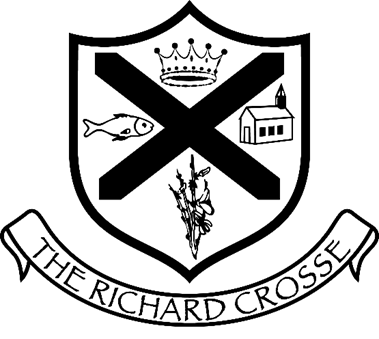 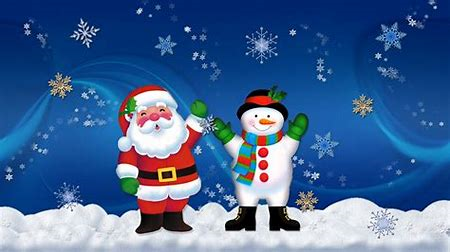 Raffle - £1 a stripPrizesDavid Lloyd family passHoar Cross Hall spa day for oneFamily photo session with 3 digital imagesPhoto shoot with 1 printKnitted Mr & Mrs ClausProsecco and ChocolatesFestive HamperJo Malone gift setThe White Company gift setTemple Spa gift set